Naina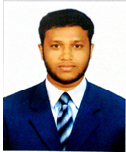 Naina.351399@2freemail.com 	Personal detailsDate of Birth 	 	:           16-04-1994Gender          	           :           MaleNationality	 	:           IndianMarital status 		: 	SingleLanguage	 	:           English &Tamil (READ,WRITE).Education QualificationUg-BCA(computer application) in jamal Mohamed college, trichy.Pg-MBA(shipping and logistics) in st.britto’s college, ChennaiCITPL PSA (container international terminal private ltd. )Experience: 01/08/2016 to 18/02/2017 POSITION : MANAGEMENT TRAINEEROLL        :Monitoring the port traffic controlmonitoring Truck in-out flow monitoring RTG and QC placement Vessel import and export reporting per hrsReporting to shipping controlReporting to yard planner and vessel plannerIssue DO(delivery order)Recording the documentAssessment for ref-container and charging Icd movement RAKINTERNSHIP	A Study on Process and Procedural work flow of SATVA CFS in Chennai.Company : SATVA Container Freight Station Pvt Ltd.Events: primary objective is to focus on documentation, Procedure & process involved in clearing of Export & import activities, Warehouse management & accounting and Transportation of Inward and outward goods and customs procedures.              A Study on free trade warehouse zone and 3PL activities in Indev Groups.Company : INDEV Group of Companies.Events: Primary objective is to focus on free trade zone activities involves warehousing, duty calculation, Export & import procedures and customs clearance. In 3PL study gain insight knowledge about Inventory control, reverse Logistics and optimum utilization of resources.Project DetailsPROJECT:A Study on Ship & Shore operations of Dry Bulk Cargo Company:  B.L Transport Pvt Ltd & Chennai Port TrustEvents: Primary objectives is to focus on stevedore operation in Dry bulk & Break bulk vessels and gaining insights on optimum & effective utilization of equipments & their resources for the quick turnaround time of vessel and ways to contain/reduce the environmental pollution. Professional SkillOperating System	 :	Windows 98, XP, Vista, Win 7Packages	 :	MS-Office (word, Excel, PowerPoint, Outlook)Software’s known	  :            HTML, PHP, CSS,Applications 	 :           Networking, hardware,DeclarationI naina hereby declare that the information and facts stated above are true to the best of my knowledge and belief.	Experience  